Krajevna skupnost Ločna Mačkovec, Seidlova cesta 28,8000 NOVO MESTO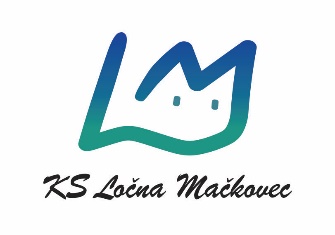 Davčna številka: 44939779, Poslovni račun UJP: SI56 0110 0600 8346 970ZAPISNIK SVETA KRAJEVNE SKUPNOSTI LOČNA MAČKOVEC11. redne seje, ki je bila 11.3.2024 ob 18.00 uri v prostorih KS Ločna MačkovecPrisotni: Martin Hodnik, Tatjana Brunskole, Mitja Belavič, Gregor Božič, Nataša Fink, Opravičeno odsotni: Tanja KrivecDnevni red:Sprejem in potrditev zapisnika 10.seje sveta KS Ločna.-MačkovecPregled realizacije predhodnih sklepovSodelovanje RK- KS Ločna-MačkovecProjekt igralaProblematika krajanov KSRaznoK točki 1:Sprejme se zapisnik desete redne seje.K točki 2:Naloge iz predhodnih sklepov so realizirane. K točki 3:Predsednica Rdečega Križa je Darinka Moretti. Planirana so srečanje starostnikov v KS Ločna Mačkovec. Prosijo za dvorano in morebitna finančna sredstva oz. pomoč pri oglaševanju.Možnost je najem dvorane s strani lastnikov v dopoldanskem času. Možnost pomoči pri oglaševanju na Facebook-u. KS dodeli za srečanje 250 EUR.V marcu je predviden obisk pri treh starostnikih, ki bodo praznovali devetdesetletniki rojstni dan. K točki 4:Predviden je nakup igral, ki obsega poligon s podlogo. Predvideno je popravilo vrtiljaka. Skupen znesek je 10.200 EUR, od tega 50% prispeva občina.K točki 5:Obravnavane so bile pobude krajanov vezano na zaraščenost parcel ob pločnikih.V ta namen bodo lastnikom parcel 806 in 823, k.o. 1456 Novo mesto, posredovane prošnje za čiščenje motečega grmovja.Zaprtje ceste v Ločni pri Gimpexu je bila na pobudo več krajanov zaprta po daljših usklajevanjih z Občino in predstavnikom Krke. Potrebno pa bo urediti okolico ob zapori, kar je bila že dana pobuda na Občino.Na gasilskem domu ni defribilatorja (je le v gasilskem avtu). KS zaprosi podjetja za sredstva za nabavo dveh defibirilatorjev, ki bi jih namesti na Seidlovi cesti (Plava Laguna) in v Mačkovcu.Pobudo za e-polnilnice bo možno realizirati ko bo razrešeno lastništvo parkirišč.K točki 6:Čistilna akcija bo 16.3.2024 ob 9.uri. Na komunali se dvignejo vrečke, rokavice in plakati. Seja je bila zaključena ob 19:00 uri. 12. redna seja bo v četrtek 28.3.2024 ob 17.uri.Dostavljeno po e-pošti:- vsem prisotnim, spletna stran KSNovo mesto, 11.3.2024Številka: 001-3/2024ZbirališčeČas zboraObmočje čiščenjaKontaktSeidlova cesta 28sobota 16.3.2024 ob 9.00Brežina reke KrkeMitja BelavičSeidlova cesta 28sobota 16.3.2024 ob 9.00Okolica gasilskega doma, vrtca…Martin HodnikSeidlova cesta 28sobota 16.3.2024 ob 9.00Področje okoli blokovskega naselja, vključno s Šmarješko cesto do čistilne napraveTatjana Brunskole Tanja KrivecIgrišče Mačkovecsobota 16.3.2024 ob 9.00Področje ulic Ločna in Pod Trško goro do lokala SončekNataša FinkLokal Sončeksobota 16.3.2024 ob 9.00Področje Mlinarska ulica, Mačkovec, Otoška ulica od Qlandije mimo krožišča pletenka in do odcepa za LešnicoGregor BožičStražna, Lužarjev kozolecsobota 16.3.2024 ob 9.00Področje ob cesti Mačkovec do Bajnofa, ulica StražnaFranc NovakZapisal:Predsednik sveta KS:Gregor BožičMartin Hodnik